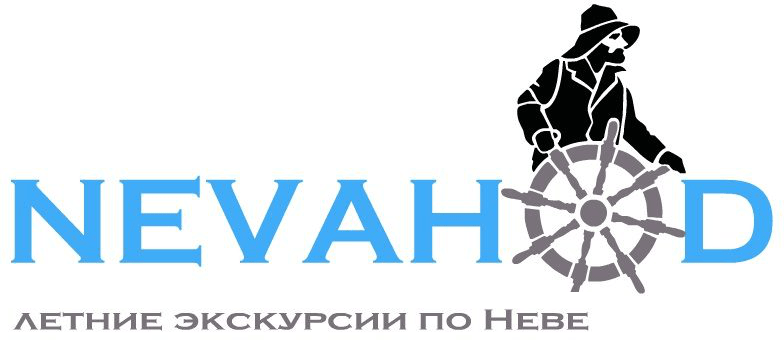 Банкет стоимостью 2200 рублей на персонуХолодные закуски Рулет из цыпленка с блинами и сыром с абрикосовым соусом и дольками фруктов………………………………………………………………………………………………1\30\10\10Запеченный окорок, шпигованный копченым чесноком и зернистой горчицей………………………………………………………………………………………………….1\40\20Ветчинные роллы с острым сыром и корном..………………………………………………1\35Сельдь шеф-посола с картофелем Ратте и ялтинским луком……..…………1\30\25Лосось шеф-посола с цитрусами и зеленью…….……………………………………….1\30\10Ассорти из сезонных разносолов……………………………………………………………………1\50Салаты в общих блюдах«Греческий» с молодым сыром и орегано………………………………………………..………1\75Классический «Оливье»………………………………………….……………………………………….1\75Горячая закускаФиле пулярки терияки, в кунжуте с кремом из брокколи (горячее канапе)…..1\40Горячее с гарниромБуженина, в соусе из крутого говяжьего бульона, с картофельными дольками с тимьяном……………………………………………………………………………………….….…1\120\150Буфет  Хлебная корзина……….…………………………………………………………………………………..1\100Минеральная вода без газа…………………………………………………………………………..1\200Горячие напитки на выборЧай черный или зеленый (сахар, лимон)………………………………………………………..1\180 Кофе заварной «LAVAZZA»  (сахар, сливки)………………….…………………..………….1\180 Итого: общий вес без напитков 850 гр \с напитками 1230 гр